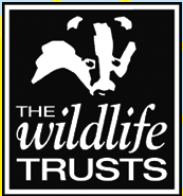 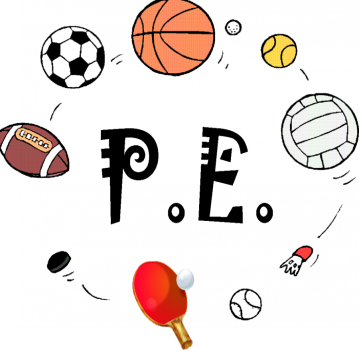 Friday Joke Friday 5th June 05.06.20Daily Overview Your activities for today. Have fun!  Friday 5th June 05.06.20Daily Overview Your activities for today. Have fun!  Friday 5th June 05.06.20Daily Overview Your activities for today. Have fun!  Literacy – procedure writing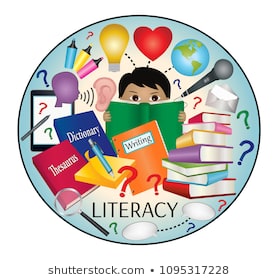 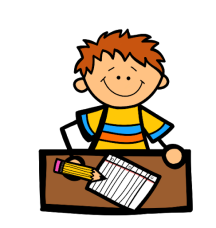 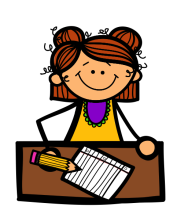 Literacy – procedure writingFriday Joke Finish off FridayFinish off FridayFinish off FridayLiteracy – procedure writingLiteracy – procedure writingHave a great weekend!! 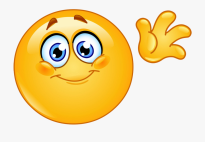 Have a great weekend!! Random Acts of WildnessCheck out twitter for your individual and family Random Acts of Wildness. Random Acts of WildnessCheck out twitter for your individual and family Random Acts of Wildness. Random Acts of WildnessCheck out twitter for your individual and family Random Acts of Wildness. Help out at homeSort the washing! Help your grown up sort the washing either to put in the wash or to put away.